       ПРЕДМЕТ: Појашњење конкурсне документације за ЈН 61/2018,  Услуге пружања стручног надзора над извођењем радова на изградњи јавне железничке пруге од постојеће пруге Смедерево-Мала Крсна до терминала за расуте и генералне терете Луке Смедерево, друга фаза. Назив и ознака из општег речника: : 71520000 – услуге  грађевинског надзора У складу са чланом 63. став 2. и став 3. Закона о јавним набавкама („Службени гласник Републике Србије“, бр. 124/12, 14/15 и 68/15), објављујемо следећи одговоре на питања:Питање број 1.Да ли је обавезно авансно плаћање? Уколико није претпостављамо да не треба достављати ни писмо о намерама за издавање гаранција за повраћај аванса...Одговор број 1.Авансно плаћање није обавезно, предвиђено је само као могућност. Уколико не захтевате плаћање аванса, није потребно достављати банкарску гаранцију за повраћај аванса.Питање број 2.У моделу уговора, члан 14, захтева се достављање гаранције за добро извршење посла у износу од 10% од вредности уговора БЕЗ ПДВ-а, а на страни 12 захтева се достављање писма о намерама за издавање гаранције у износу од 10% од вредности уговора СА ПДВ-ом. Шта је исправно?Одговор број 1. Исправно је без ПДВ-а.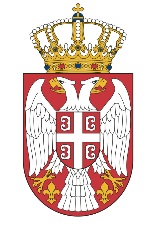 Република СрбијаМИНИСТАРСТВО ГРАЂЕВИНАРСТВА,САОБРАЋАЈА И ИНФРАСТРУКТУРЕБрој: 404-02-30/2/2018-02Датум: 25.01.2019. годинеНемањина 22-26, Београд